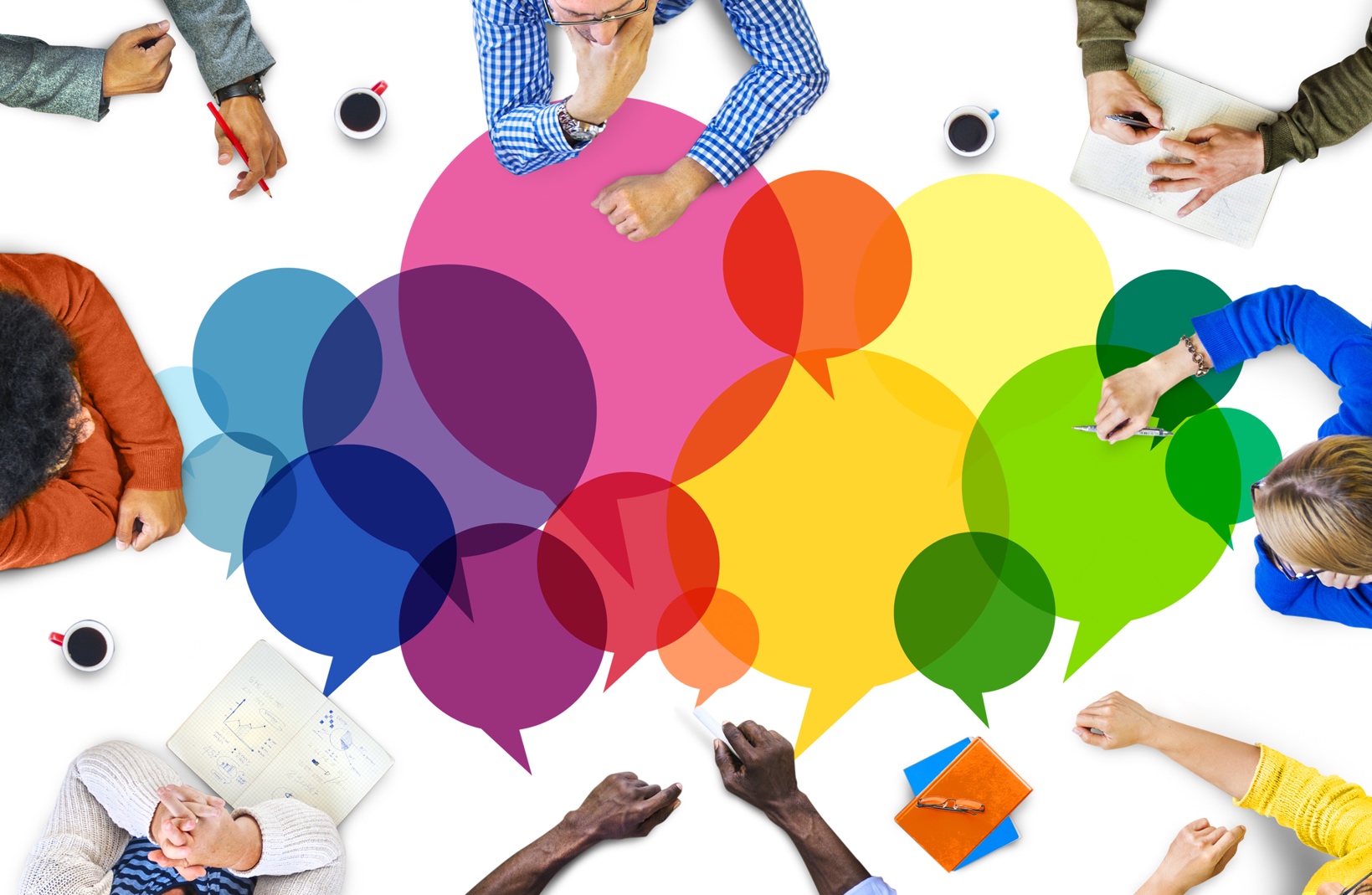 Continue the Opening Day “Equity” Conversation!
Please come to the Hearthside Lounge on Tuesday, October 9 from 12PM to 2PM. We’ll share the feedback we received on the opening day handouts, provide you the opportunity to engage in deeper dialog, and tell you about some of the equity-related professional development opportunities coming up this year.Snacks will be served. Hope to see you there!